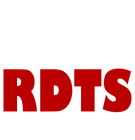 Application for the Richard Dale Theatre School summer school 201929thth July– 2nd August. 10am -4pm. All Information is Confidential.Students Name: D/O/B: Guardians Email Address: Guardians Mobile: Address: Any Medical Information:Previous Theatre training/ experience:Cost: £140. Required deposit: £50 (to secure a place). Account details: Sort: 09-01-28 Account number: 38252209